Tajima HS					Solis						AP CALC BCLT 1.1B – Estimating Limits RETEACHName ____________________________________________ PER __________ DATE___________________________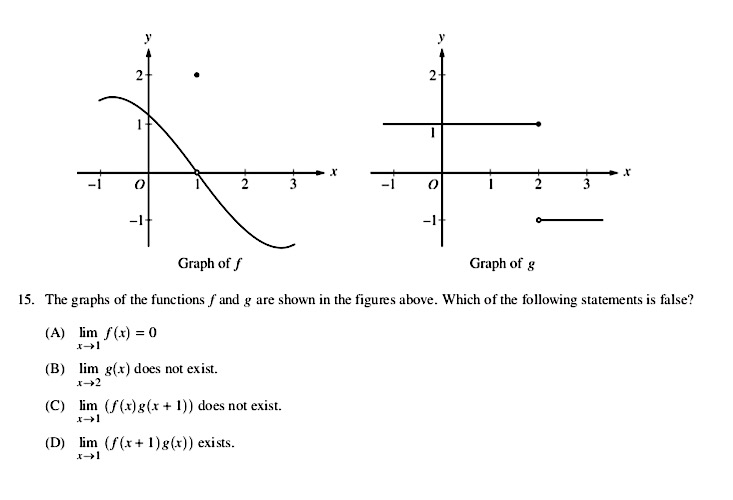 1. Consider the functions above.  What transformation is applied to f to create f(x+1)? Similarly, what transformation is applied to f to create f(x+1)?2.  Draw the transformed functions of f(x+1) and g(x+1) below.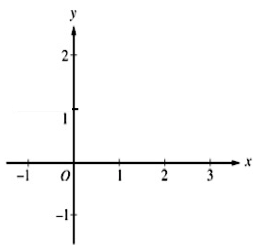 Graph of f(x+1)			Graph of g(x+1)3. Using your new graphs, answer the questions below.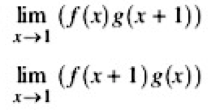 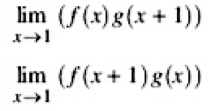 